+++++IMPORTANT INFORMATION FOR LOCAL GROUPS AND MEMBERS+++++++Parkinson’s Nurses – MSP Lobby and Parliament DebateTuesday 18 June 20132.45 for 3pm – 5.45pmScottish Parliament, Holyrood Road, EdinburghDear all, We are taking our message about Parkinson’s nurses to the Scottish Parliament on 18 June, and would like to formally invite local groups to send members to join us in Edinburgh on the day. Our host, James Kelly MSP, has booked a Committee Room in the Parliament before the debate, so that we can meet MSPs and tell them about the difference that Parkinson’s nurses can make to individuals and families. We held a very similar event a few years ago, and were able to attract around 60 MSPs to come along and meet people with Parkinson’s from across Scotland. The event was a huge success, and that was thanks to our supporters throughout Scotland who were prepared to make the journey to Edinburgh and ask their local MSPs to meet them. We hope we can pull off a similar event this time.There are at least three good reasons to come along:To meet your local MSPs and tell them about the experiences that people with Parkinson’s are having locallyTo show public support for Parkinson’s nurses and raise the profile of Parkinson’s by attending the debate and To meet other people affected by Parkinson’s from across ScotlandYou can see our Parkinson’s nurse report online at www.parkinsons.org.uk/scotland/ Reasonable travel expenses will be paid, and tea and coffee will be available.As you will appreciate, our numbers are limited by the capacity of the Scottish Parliament’s Committee Room. We would like to be able to accommodate everyone who wishes to attend, and hope that people from across Scotland will be able to come along. I would therefore ask each Branch or Support Group to identify members who would like to attend, on the understanding that we may have to limit numbers. Please contact me on 0844 225 3726 or e-mail tmuller@parkinsons.org.uk, as soon as possible. I am happy to respond to any queries you might have. We will need to know your numbers, and people’s names, by Monday 3 June, and we will confirm Wednesday 5 June at the latest. I appreciate that this is short notice, but we are at the mercy of Parliamentary business scheduling when arranging an event like this. Once we have numbers confirmed, I will circulate a draft email / letter so that you can let your local MSPs know that you are coming along. We’ll also provide details about the background to the debate, and practical information about public transport, parking and related issues. I do hope your Group will be represented and look forward to hearing from you. With best wishes and thanks for your support!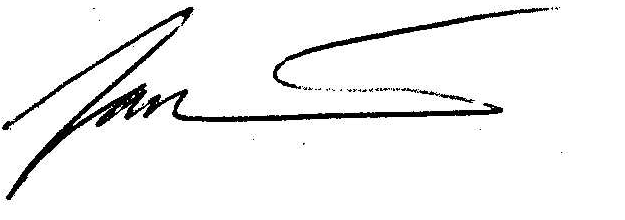 Tanith MullerCampaigns and Parliamentary Officer